О принятии решения о подготовке и реализации бюджетных инвестиций на осуществление капитальных вложений в строительство объекта муниципальной собственности города Сосновоборска В целях получения гидрометеорологической информации, обследования строительных конструкций здания, разработки проектно-сметной документации, проведения государственной экспертизы проектной документации, определения сметной стоимости и реконструкции объекта капитального строительства объекта муниципальной собственности города Сосновоборска, в соответствии со статьей 78.2  Бюджетного кодекса Российской Федерации, Федеральным законом от 06.10.2003 № 131-ФЗ «Об общих принципах организации местного самоуправления в Российской Федерации», руководствуясь постановлением администрации города Сосновоборска от 12.11.2019 № 1759 «Об утверждении порядков принятия решений о подготовке и реализации бюджетных инвестиций и предоставления на осуществление за счет субсидий из местных бюджетов капитальных вложений в объекты муниципальной собственности, порядке предоставления указанных субсидий и осуществление бюджетных инвестиций в объекты муниципальной собственности», статьями 26, 38 Устава города Сосновоборска Красноярского края,ПОСТАНОВЛЯЮ1. Принять решение о подготовке и реализации бюджетных инвестиций на осуществление капитальных вложений в объект капитального строительства муниципальной собственности города Сосновоборска в целях получения гидрометеорологической информации, обследования строительных конструкций здания, разработки проектно-сметной документации, проведения государственной экспертизы проектной документации, определения сметной стоимости и реконструкции объекта капитального строительства - крыши здания МАОУ СОШ № 5 г. Сосновоборска, расположенной по адресу: Красноярский край, г. Сосновоборск, ул. 9-ой Пятилетки, д. 24.Установить наименование инвестирования – «Реконструкция крыши здания МАОУ СОШ № 5 г. Сосновоборска, расположенной по адресу: Красноярский край, г. Сосновоборск, ул. 9-ой Пятилетки, д. 24» (далее – объект инвестирования).Установить срок выполнения работ по реконструкции объекта инвестирования - не позднее 31.12.2023.Установить предполагаемую предельную сметную стоимость объекта инвестирования – 40 000 000 (сорок миллионов) рублей 00 копеек, включающую в себя суммы на получение гидрометеорологической информации, обследование строительных конструкций здания, разработку проектно-сметной документации, проведение государственной экспертизы проектной документации, определение сметной стоимости, реконструкцию объекта инвестирования. Установить, что результатом вложения бюджетных инвестиций является реконструкция объекта инвестирования.1.5. Определить Управление образования администрации города Сосновоборска главным распорядителем бюджетных средств, выделяемых в качестве инвестирования на объект инвестирования.2. Постановление вступает в силу в день, следующий за днем его официального опубликования в городской газете «Рабочий».3. Контроль за исполнением постановления возложить на заместителя Главы города по социальным вопросам (Е.О. Романенко).Глава города Сосновоборска                                                             А.С. Кудрявцев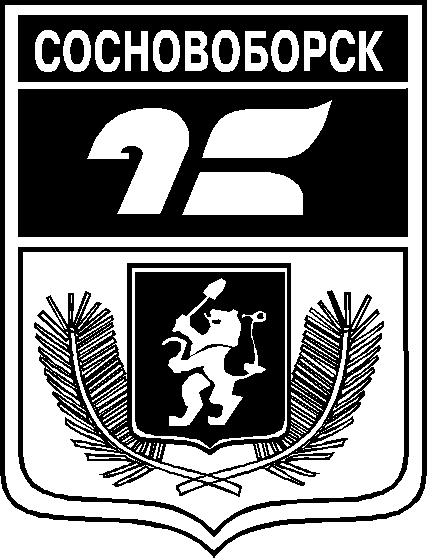 АДМИНИСТРАЦИЯ ГОРОДА СОСНОВОБОРСКАПОСТАНОВЛЕНИЕ18 июля 2023                                                                                                  № 956АДМИНИСТРАЦИЯ ГОРОДА СОСНОВОБОРСКАПОСТАНОВЛЕНИЕ18 июля 2023                                                                                                  № 956